Школьникам и студентам для работы на время летних каникул необходимо иметь страховое свидетельство обязательного пенсионного страхования (зеленая пластиковая карточка).Одним из реквизитов, указанных в свидетельстве, является страховой номер индивидуального лицевого счета (СНИЛС), на который работодатель будет перечислять страховые взносы за сотрудника. Также работодатель  обязан предоставлять в ПФР сведения о страховом стаже работника. Эти данные будут отражаться на индивидуальном лицевом счете гражданина и потребуются для определения размера пенсии. Гражданин, впервые поступивший на работу и не зарегистрированный в системе обязательного пенсионного страхования, может получить страховое свидетельство по месту трудоустройства. Работодатель в течение двух недель после заключения договора должен представить в Управление анкету застрахованного лица, а ПФР в течение пяти рабочих дней открывает лицевой счет и оформляет страховое свидетельство.Подросток, достигший 14 лет, может получить свидетельство самостоятельно. Для этого ему нужно обратиться с паспортом в Управление ПФР по месту жительства или в филиалы Многофункционального центра предоставления государственных и муниципальных услуг (МФЦ). На детей, не достигших 18-летнего возраста, страховое свидетельство могут оформить родители и законные представители при предъявлении паспорта и свидетельства о рождении ребенка.Информацию о формировании своей будущей пенсии можно контролировать в «Личном кабинете гражданина» на сайте ПФР https://es.pfrf.ru/. Зарегистрировавшись на Едином портале государственных и муниципальных услуг, молодые люди могут самостоятельно отслеживать, платит ли работодатель за них взносы в Пенсионный фонд. Телефон «горячей линии»  Управления (48276) 2-16-85.УПФР в г. Вышнем Волочке  и  Вышневолоцком районеТверской   области (межрайонное) 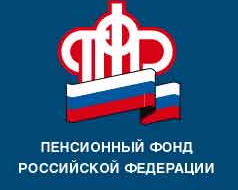 Пенсионный фондРоссийской ФедерацииИнформируетШкольникам и студентам для работы на каникулах необходим СНИЛС